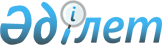 О признании утратившим силу постановление акимата Шардаринского района от 9 марта 2017 года № 78 "Об определении специально отведенных мест для осуществления выездной торговли на территории Шардаринского района"Постановление акимата Шардаринского района Южно-Казахстанской области от 16 августа 2017 года № 248. Зарегистрировано Департаментом юстиции Южно-Казахстанской области 31 августа 2017 года № 4204
      В соответствии с пунктом 8 статьи 37 Закона Республики Казахстан от 23 января 2001 года "О местном государственном управлении и самоуправлении в Республике Казахстан", акимат Шардаринского района ПОСТАНОВЛЯЕТ:
      1. Признать утратившим силу постановление акимата Шардаринского района от 9 марта 2017 года № 78 "Об определении специально отведенных мест для осуществления выездной торговли на территории Шардаринского района" (зарегистрировано в Реестре государственной регистрации нормативных правовых актов 6 апреля 2017 года № 4016, опубликовано 14 апреля 2017 года в газете "Шартарап-Шарайна" и в Эталонном контрольном банке нормативных правовых актов Республики Казахстан в электронном виде 20 апреля 2017 года).
      2. Государственному учреждению "Аппарат акима Шардаринского района" в порядке, установленном законодательными актами Республики Казахстан обеспечить:
      1) направление настоящего постановления на официальное опубликование в периодических печатных изданиях, распространяемых на территории Шардаринского района, а также в Республиканский центр правовой информации для включения в эталонный контрольный банк нормативных правовых актов Республики Казахстан;
      2) обеспечить размещение настоящего постановления на интернет-ресурсе акимата Шардаринского района.
      3. Настоящее постановление вводится в действие по истечении десяти календарных дней после дня его первого официального опубликования.
      4. Контроль за исполнением настоящего постановления возложить на заместителя акима района Н.Сапарова.
					© 2012. РГП на ПХВ «Институт законодательства и правовой информации Республики Казахстан» Министерства юстиции Республики Казахстан
				
      Исполняющий обязанности

      акима района

К.Жолдыбай
